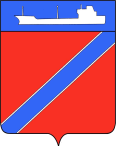 ПОСТАНОВЛЕНИЕАДМИНИСТРАЦИЯ ТУАПСИНСКОГО ГОРОДСКОГО ПОСЕЛЕНИЯТУАПСИНСКОГО РАЙОНА  от _27.08.2018г.__                                                                      № _949__г. ТуапсеОб отмене постановления администрации Туапсинского городского поселения Туапсинского района от 16 сентября 2015 года № 1091 «О предоставлении Василихину Сергею Александровичу разрешения на отклонение от предельных параметров разрешенного строительства на земельном участке с кадастровым номером: 23:51:0102005:1611, расположенном по адресу: Краснодарский край, г.Туапсе, ул. Шапсугская, 4, уч.2»	В соответствии с Градостроительным кодексом Российской Федерации, со статьей 48 Федерального закона от 6 октября 2003 года № 131-ФЗ «Об общих принципах организации местного самоуправления в Российской Федерации», Правилами землепользования и застройки Туапсинского городского поселения Туапсинского района, утвержденными решением Совета Туапсинского городского поселения от 24 сентября 2015 года № 43.2,  в связи с представлением Туапсинской межрайонной прокуратуры «Об устранении нарушений земельного  и градостроительного законодательства  п о с т а н о в л я ю: Отменить постановление администрации Туапсинского городского поселения Туапсинского района от 16 сентября 2015 года № 1091 «О предоставлении Василихину Сергею Александровичу разрешения на отклонение от предельных параметров разрешенного строительства на земельном участке с кадастровым номером: 23:51:0102005:1611, расположенном по адресу: Краснодарский край, г.Туапсе, ул. Шапсугская, 4, уч.2».	2. Отделу имущественных и земельных отношений (Винтер):	1) опубликовать настоящее постановление в газете «Черноморье сегодня»;	2) разместить настоящее постановление на официальном сайте администрации Туапсинского городского поселения Туапсинского района в информационно - телекоммуникационной сети «Интернет».	3. Контроль за выполнением настоящего постановления возложить на заместителя главы администрации Туапсинского городского поселения Туапсинского района  М.В. Кривопалова.4. Постановление вступает в силу со дня его подписания.Глава Туапсинскогогородского поселенияТуапсинского района					   		            В.К. Зверев 